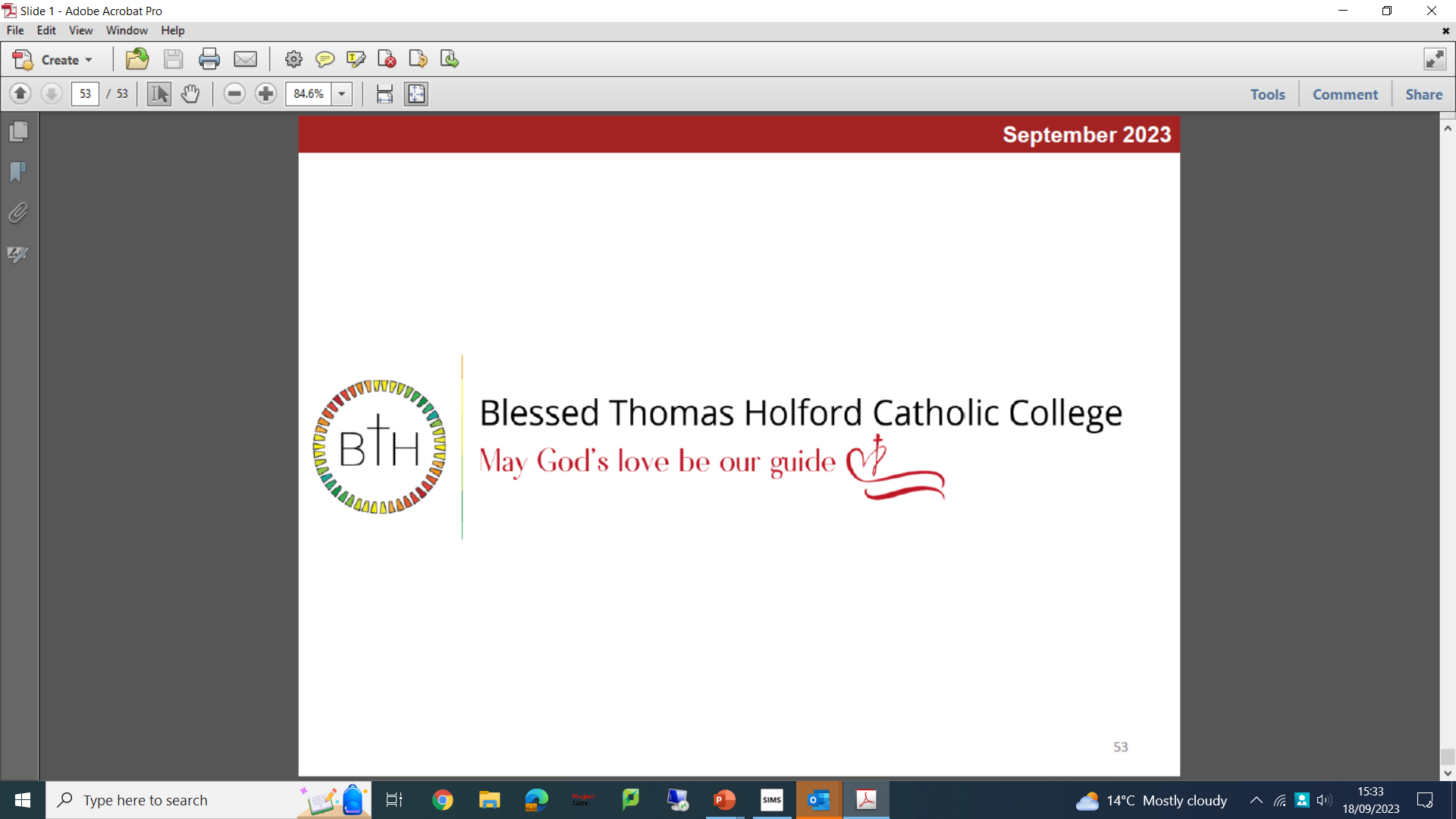 Teaching Assistant Level 1Required from September 2024 to 31st July 2025(Fixed Term, subject to funding)To work 32.25 hours per week (5 days), term time plus 1 weekBand 1: scp 2 to 3 (£22,366 to £22,737 pro rata)(actual salary: £17,115 - for working 32.25 hours per week/39 weeks) We are looking to appoint Teaching Assistants to work in the classroom with the teacher, to support pupils within the SEND department, to ensure that every child succeeds.Successful candidates will need to have expectations of all pupils’ attainment and behaviour, be enthusiastic about pupils’ learning, and be determined to get the best out of each pupil.  We are looking for candidates who:Have a GCSE or equivalent qualification in English and Maths Have experience of working with or caring for children aged 11 to 16  Can work constructively as part of a team, and understand how children learnIdeally have a TA qualification or equivalent, or willing to work towards   If you are someone with determination to get the best out of each pupil and are willing to immerse yourself in all aspects of school life, this TA role is for you.Candidates must be available to work Monday to Friday, 8.45 am to 3.30 pm; with a 4.30 pm finish each ThursdayTo apply:The job description and application form are available on the College website: http://www.bthcc.org.uk/job-vacancies/Applications must be made using the CES application forms.  CV’s will not be accepted.Applicants must have the Right to Work in the UK to be considered for the role.Completed applications should be returned to: recruitment@bthcc.orgDeadline for applications: 	9.00 am on Monday, 2nd September 2024(please note: should a suitable number of applications be received prior to the closing date, we may bring this date forward)Our school is committed to safeguarding and promoting the welfare of children and young people and we expect all staff and volunteers to share this commitment.  In line with Keeping Children Safe in Education (KCSIE) online/social media checks may be undertaken for shortlisted applicants.  An enhanced Disclosure and Barring Service (DBS) disclosure will be sought, along with other relevant pre-employment clearances, for the successful applicant.